Гомель. Единый день безопасности набирает оборотыВ городе Гомеле с большим размахом проходит Единый день безопасности. Спасатели проводят Дни открытых дверей в пожарных аварийно-спасательных частях, беседы в трудовых коллективах, а также мероприятия на открытых площадках и в местах с массовым пребыванием людей. Так в универмаге «Гомель», Евроопте по улице Хатаевича, в магазине «Буслик» прошли профилактические мероприятия в интерактивной форме, где были организованны игровые площадки «5 шагов спасения» для самых маленьких покупателей и их родителей.На торжественных линейках работники Гомельского городского отдела по ЧС, сказав напутственные слова, провели уроки безопасности, для самых юных ребят и вручили им расписания занятий. После чего учреждения образования отработали действия в случае возникновения нештатных ситуаций.Двери в пожарные аварийно-спасательные подразделения МЧС открыты всегда, особенно во время Единого дня безопасности, там для ребят организованна специальная программа, где работники дежурных смен рассказывают гостям о тонкостях работы спасателей, знакомят их с техникой и пожарно-техническим вооружением, и, конечно же, разрешают им примерить боевую одежду и сделать безопасное селфи.Ряд выступлений в трудовых коллективах организаций города Гомеля также посетили работники МЧС с профилактическими мероприятиями.Цель Единого дня безопасности - обратить внимание граждан на проблемы беспечного отношения к собственной безопасности и безопасности окружающих.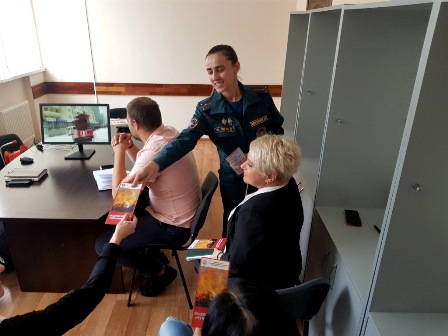 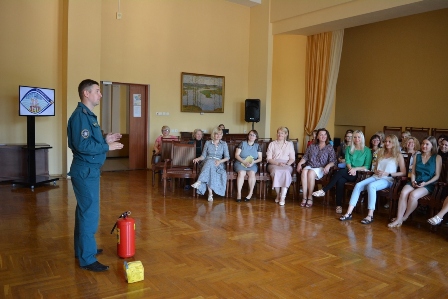 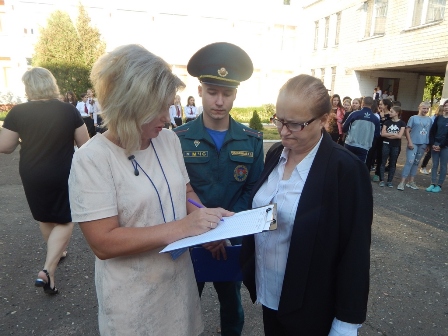 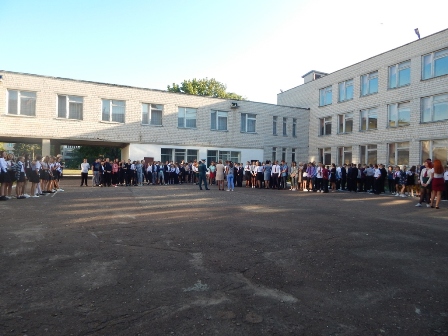 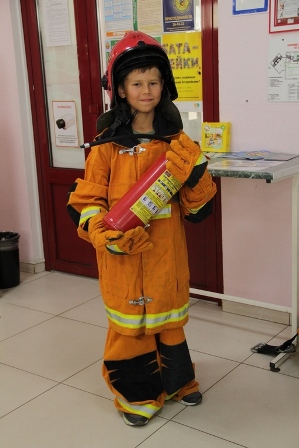 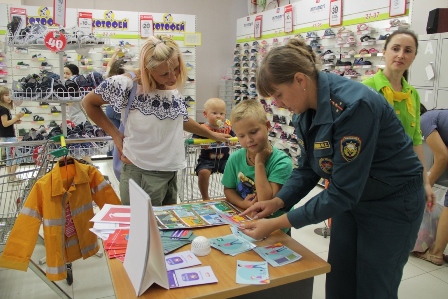 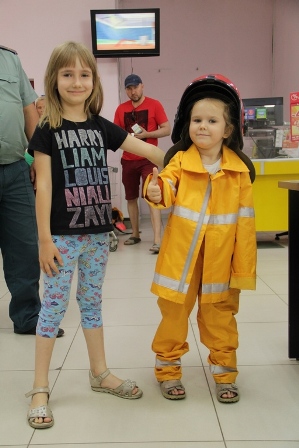 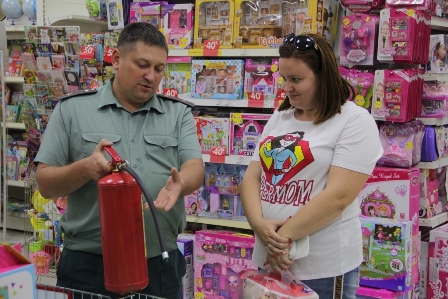 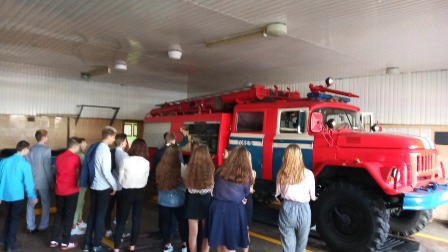 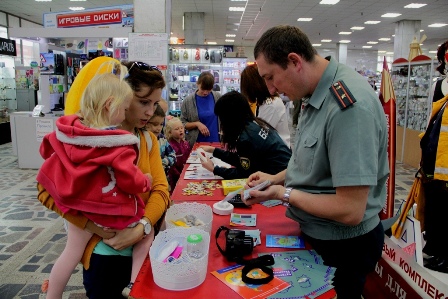 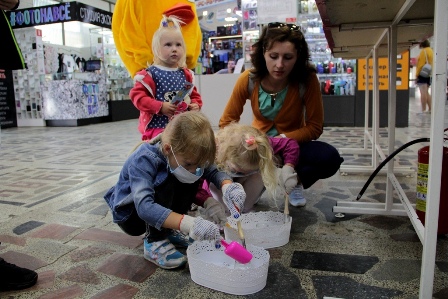 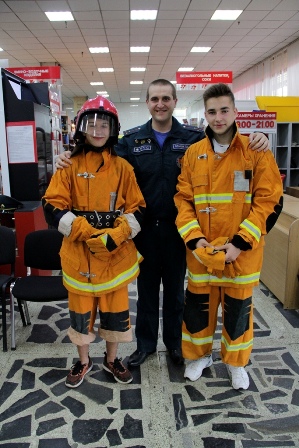 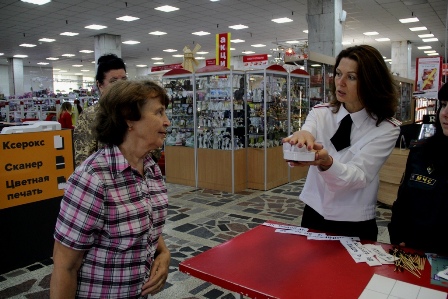 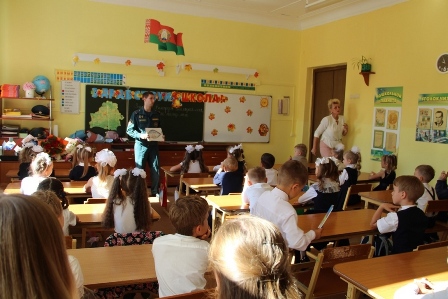 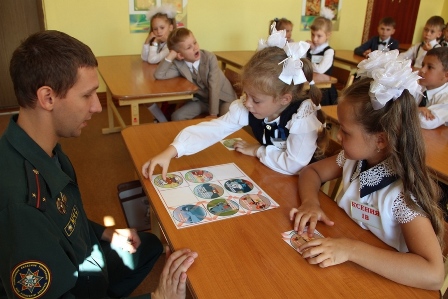 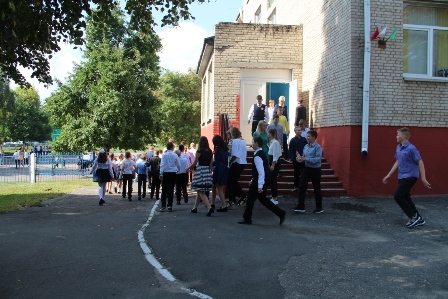 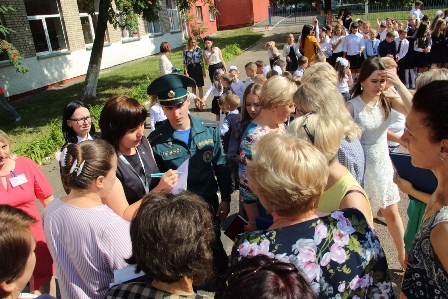 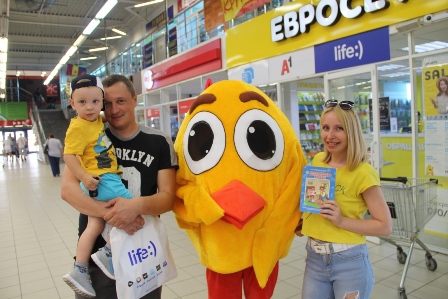 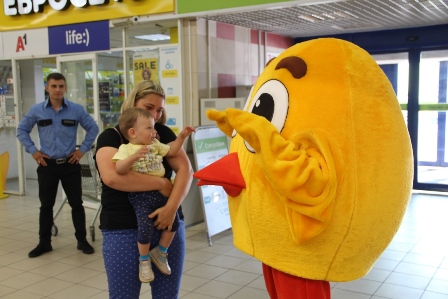 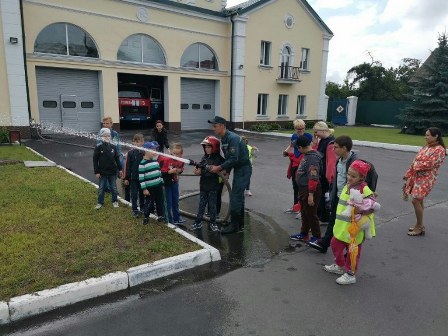 